Continuité du travail confinement 2 pour la reprise du 11 Octobre 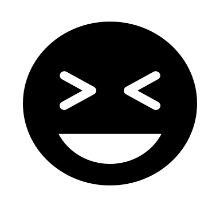 Semaine du 11 au 15 octobreDemande 4 : Pour le GR1 au collège qui repartira avec la réalisation à la maison et le GR2 à la maisonVous choisirez un objet de la trousse que vous allez modifier et améliorer pour le rendre irrésistiblement drôle et artistique !Pour cela vous disposerez d’une feuille de papier blanche et des outils de votre trousse : crayons, marqueurs, ciseaux…Attention, l’objet doit être utilisable même après l’avoir modifié !La fonction d’un objet : c’est ce à quoi il sert !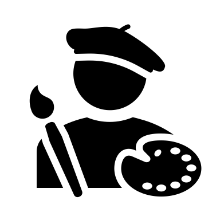 Semaine du 18 au 22 octobreDemande 5 : Pour le GR1 à la maison et le GR2 au collège à partir de la demande 4 qu’ils auront rapporté de la maison. Sur un format A5, vous dessinerez une histoire drôle en 3 images qui met en scène votre objet modifié de la demande 4. Vous veillerez à ce que vos images s’enchaînent de manière chronologique : qui se déroule dans le temps.Ce travail est comme une petite bande-dessinée !Vous placerez vos 3 images dans la feuille pour une meilleure compréhension de l’histoire !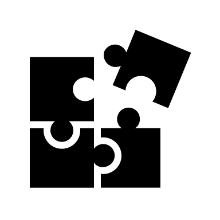 Semaine du 25 au 29 octobreLes élèves du GR1 rapportent la demande 4 et 5 en classe pour évaluation par le professeur.Les élèves du GR2 auront déjà laissé le travail en classe la semaine précédente.         